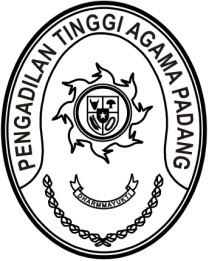 S  U  R  A  T      T  U  G  A  SNomor : W3-A/        /PS.00/11/2022Menimbang 	: 	bahwa Pengurus Pusat Ikatan Hakim Indonesia (IKAHI) akan menyelenggarakan Musyawarah Nasional (MUNAS) IKAHI-XX Tahun 2022 dengan Tema “Melalui Munas Ikahi-XX Gelorakan Semangat Untuk Bangkit Bersama, Tegakkan Keadilan”, yang diikuti oleh Pengurus Daerah IKAHI di Seluruh Indonesia;Dasar 	: 	Surat Panitia Munas IKAHI-XX Tahun 2022 nomor 87/PP.IKAHI/IX/2022 tanggal 19 September 2022 hal Pemberitahuan Kegiatan Munas IKAHI-XX Tahun 2022;MEMBERI TUGASKepada 	: 	1.	Nama	:	Dr. Drs. H. Pelmizar, M.H.I.			NIP	:	195611121981031009			Pangkat/Gol. Ru	:	Pembina Utama (IV/e)			Jabatan	:	Ketua 		2. 	Nama	:	Dr. Drs. Hamdani. S, S.H., M.H.I.			NIP	:	195602121984031001			Pangkat/Gol. Ru	:	Pembina Utama (IV/e)			Jabatan	:	Wakil KetuaUntuk	:	Mengikuti kegiatan Musyawarah Nasional (MUNAS) IKAHI-XX Tahun 2022 tanggal 15 s.d. 18 November 2022 di Hotel Intercontinental Dago Pakar, Bandung;       11 November 2022       Ketua,Dr. Drs. H. Pelmizar, M.H.I.							NIP. 195611121981031009